Let’s come back to the progress on your G4C game…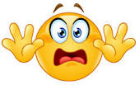 The deadline to submit your game is 3/31…that is next week!  A few students have submitted.  A few students are ready to submit (please read 19.0 on mrscolelovesmath.weebly.com before you submit).  If you are not in one of the above categories, then you must be working on your game.It does not matter what category you are in (above), please turn the follow in for this assignment.Provide the url for your scratch game.Who is one person who can give you feedback on your game (since we are out of school right now) and why you selected that person.What you like about Scratch for game design (a minimum of two things).What you do not like about Scratch for game design (a minimum of two things).A screen capture of your game.Please write in complete sentences (except response 5) and submit this assignment through Google Classroom.  I look forward to your responses!